TEHNIČKA KULTURA- 6.5.2020. (2 SATA)NAPRAVI DVIJE ZELENE MAŠNICE POVODOM NACIONALNOG DANA OSOBA S CEREBRALNOM PARALIZOM.POTREBAN MATERIJAL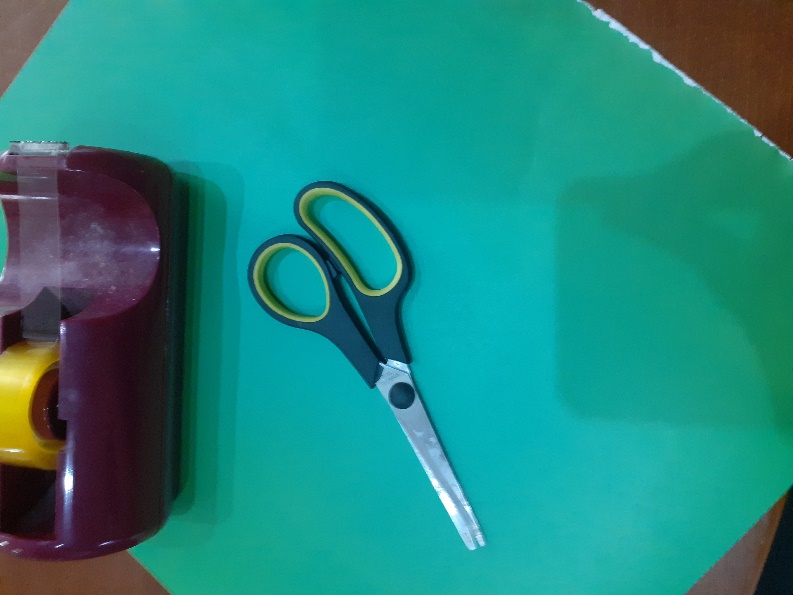 KORACI U RADU:IZREŽI TRAKU PO DULJEM DJELU KOLAŽ PAPIRA ŠIRINE OD 2 DO 4 CENTIMETARA.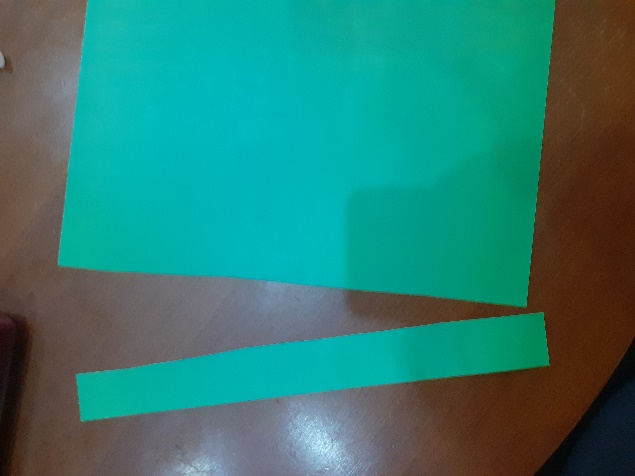 PRESAVINI TRAKU NAPOLA.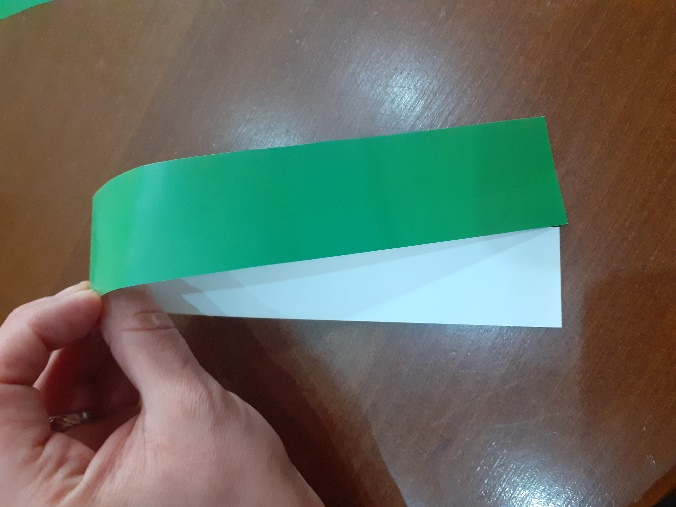 STAVI OMOTANI SELOTEJP.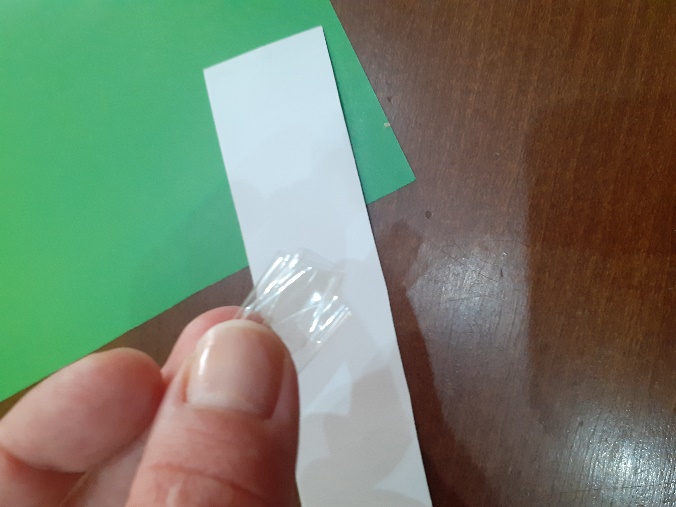 ZALIJEPI JEDNU STRANU.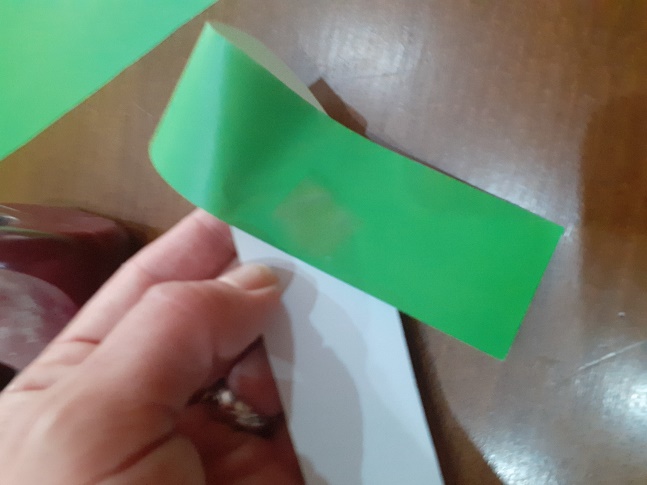 STAVI SELOTEJP NA SREDINU IZMEĐU ZELENOG I BIJELOG DJELA NA PRETHODNOJ SLICI I ZALIJEPI DRUGU STRANU.IZGLED GOTOVIH MAŠNICA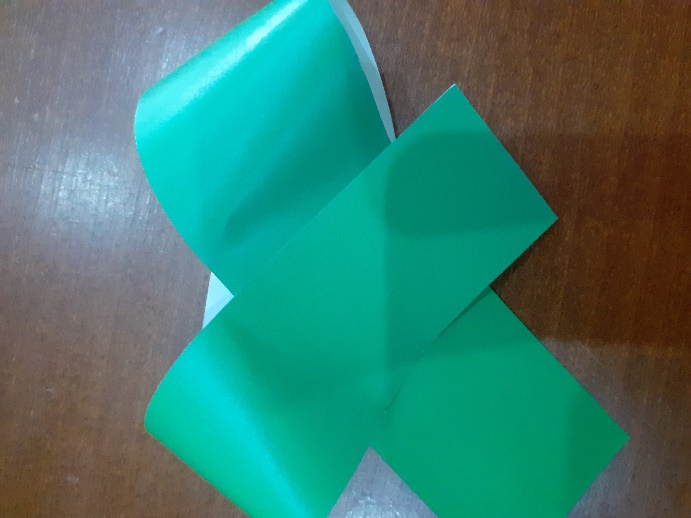 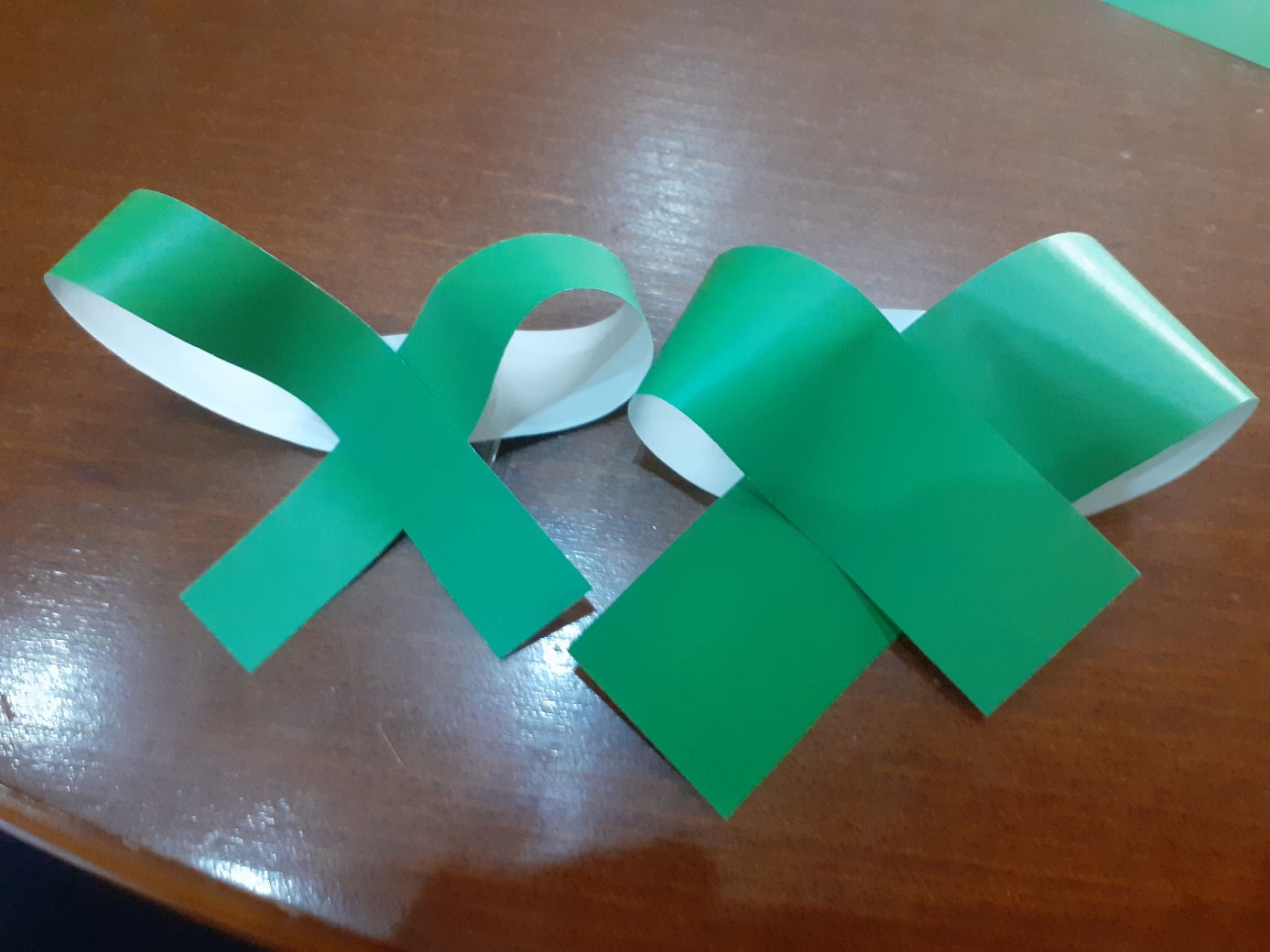 